       ҠАРАР                                        __ПРОЕКТ                         ПОСТАНОВЛЕНИЕ _______ 2017 й.	            №  ____                  	 ______ 2017 г.«О признании утратившим силу постановления  администрации сельского поселения Шаранский сельсовет муниципального района Шаранский район Республики Башкортостан»  В целях приведения муниципальных правовых актов администрации сельского поселения Шаранский сельсовет муниципального района Шаранский район Республики Башкортостан в соответствие с действующим законодательством,  руководствуясь частью 3 статьи 5 Федерального закона от 28 декабря 2013 г. № 443-ФЗ "О федеральной информационной адресной системе и о внесении изменений в Федеральный закон "Об общих принципах организации местного самоуправления в Российской Федерации", ПОСТАНОВЛЯЮ:1. Постановление администрации сельского поселения Шаранский сельсовет муниципального района Шаранский район Республики Башкортостан № 910 от 11.08.2015 года ««Об утверждении Правил присвоения, изменения и аннулирования адресов на территории сельского поселения Шаранский сельсовет муниципального района Шаранский район Республики Башкортостан» признать утратившим силу. 2. Обнародовать настоящее постановление в здании администрации сельского поселения Шаранский сельсовет и на официальном сайте сельского поселения в сети Интернет.3. Настоящее	постановление вступает в силу с момента его обнародования.4. Контроль за исполнением настоящего постановления оставляю за собой.Глава сельского поселения                                                                    Р.М. НуриевМуниципаль районыныңШаран  ауыл Советыауыл биләмәһе ХакимиәтеБашкортостан РеспубликаһыШаран районы452630 Шаран ауылы, Пролетар урамы 62Тел.(347) 2-22-43,e-mail:sssharanss@yandex.ruШаран  ауылы, тел.(34769) 2-22-43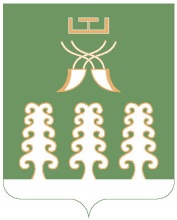 Администрация сельского поселенияШаранский  сельсоветмуниципального районаШаранский районРеспублика Башкортостан452630 с. Шаран ул. Пролетарская,62Тел.(347) 2-22-43,e-mail:sssharanss@yandex.ruс. Шаран тел.(34769) 2-22-43